Gmina Wschowa                                                                              Sygnatura sprawy: RZP.271.6.2023Rynek 1 67-400 Wschowa 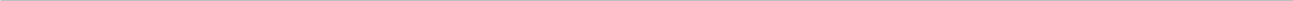 Załącznik nr 2.2. do SWZOFERTAna wykonanie zamówienia publicznego prowadzonego w trybie podstawowym pod nazwą:„Zakup i dostawa nowego sprzętu komputerowego w ramach Konkursu Grantowego „Cyfrowa Gmina””CZĘŚĆ 2 ZAMÓWIENIADane WykonawcyNazwa: ............................................................................................................................................................................Adres:..........................................................................................................................................................................................Województwo: Osoby reprezentujące:3.1. …………………………………………stanowisko ………………..……3.2. ………………………………...………stanowisko ………..…………..Konto bankowe Wykonawcy: .......................................................................................... Nazwa Banku: ...............................................................................................Numer identyfikacji podatkowej NIP: .......................................; REGON.......................................Nr tel.:  ………………………………….………Adres e-mail:…………………………….Na podstawie art. 127 ust. 2 ustawy z dnia 11 września 2019r. Prawo zamówień publicznych (Pzp) wskazuję nazwę i numer postępowania (oznaczenie sprawy) o udzielenie zamówienia publicznego oraz podmiotowe środki dowodowe, które znajdują się w posiadaniu zamawiającego:OfertaNiniejszym składam/my ofertę na wykonanie CZĘŚCI 2 ZAMÓWIENIA w postępowaniu pod nazwą: „Zakup i dostawa nowego sprzętu komputerowego w ramach Konkursu Grantowego „Cyfrowa Gmina””, w zakresie określonym w SWZ oraz załącznikach:OŚWIADCZENIA:Oświadczam/my że zapoznałem/liśmy się ze szczegółowymi warunkami postepowania zawartymi w SWZ oraz we wzorze umowy,  i że akceptujemy je bez zastrzeżeń.Oświadczam/my, że niniejszą ofertę przygotowałem/liśmy zgodnie z wymaganiami określonymi w SWZ.Oświadczam/my, że uważam/my się za związanego/związanych ofertą do terminu ważności oferty wskazanego w SWZ i zobowiązuję/my się w przypadku wyboru mojej/naszej oferty zawrzeć umowę.Oświadczam/my, że osoby, które będą uczestniczyć w wykonaniu przedmiotowego zamówienia, posiadają wymagane uprawnienia, jeżeli ustawy nakładają obowiązek posiadania takich uprawnień.Oświadczam/my, że zamówienie zobowiązuje/my się wykonać w terminie określonym w SWZ.Oświadczam/my, że zamierzamy/ nie zamierzamy* realizować zamówienie z udziałem Podwykonawców:…………………………………………………………………………………………………………………(Część zamówienia, której wykonanie zamierza się powierzyć Podwykonawcy)…………………………………………………………………………………………………………………(Nazwa firmy Podwykonawcy)Rodzaj Wykonawcy*: 	mikroprzedsiębiorstwo  	małe przedsiębiorstwo  	średnie przedsiębiorstwo 	jednoosobowa działalności gospodarcza 	osoba fizyczna nieprowadząca działalności gospodarczej 	inny rodzaj.........................      *zaznaczyć właściwą odpowiedźAkceptuję proponowany przez Zamawiającego wzór umowy, który zobowiązuję się podpisać w miejscu i terminie wskazanym przez Zamawiającego.(jeżeli dotyczy)Oświadczam/y, że wadium w kwocie ..........................zł  zostało wniesione w formie............................................................... Oświadczam/my, że wypełniłem/ wypełniliśmy w imieniu Zamawiającego obowiązki informacyjne przewidziane w art. 13 lub art. 14 RODO wobec osób fizycznych, od których dane osobowe bezpośrednio lub pośrednio pozyskałem/pozyskaliśmy w celu ubiegania się o udzielenie zamówienia publicznego w niniejszym postępowaniu. W przypadku, gdy Wykonawca nie przekazuje danych osobowych innych niż bezpośrednio jego dotyczących lub zachodzi wyłączenie stosowania obowiązku informacyjnego, stosownie do art. 13 ust. 4 lub art. 14 ust. 5 RODO treści oświadczenia Wykonawca nie składa (usunięcie treści oświadczenia np. przez jego wykreślenie). Wskazujemy dane bezpłatnych i ogólnodostępnych baz danych, umożliwiające dostęp do odpisu lub informacji z Krajowego Rejestru Sądowego, Centralnej Ewidencji i Informacji o Działalności Gospodarczej lub innego właściwego rejestru, potwierdzające, że osoba działająca w imieniu Wykonawcy jest umocowana do jego reprezentowania:ems.ms.gov.pl***  lub prod.ceidg.gov.pl ***lub inna ..........................................(wskazać)***…………………………………….							Data; kwalifikowany podpis elektroniczny Nazwa postępowaniaNumer postępowania (oznaczenie sprawy)Określenie oświadczeń lub dokumentówCena oferty w PLN -wynagrodzenie ryczałtoweOferuję/oferujemy* wykonanie zamówienia zgodnie z zakresem zamówienia określonym w SWZ, Szczegółowym opisie przedmiotu zamówienia oraz wzorze umowy, za łączną cenę:netto - ................................. zł*  plus :- podatek VAT ….. % w kwocie ................. złbrutto................................... zł (słownie złotych: ......................................................................................................).obliczona na podstawie poniższej tabeli:*jeżeli wybór oferty BĘDZIE prowadzić do powstania u Zamawiającego obowiązku podatkowego zgodnie z przepisami o podatku od towarów i usług, o którym mowa w art. 255 ust. 1 ustawy Pzp, Wykonawca w ofercie ma obowiązek: poinformowania zamawiającego, że wybór jego oferty będzie prowadził do powstania u zamawiającego obowiązku podatkowego;2) wskazania nazwy (rodzaju) towaru lub usługi, których dostawa lub świadczenie będą prowadziły do powstania obowiązku podatkowego;3) wskazania wartości towaru lub usługi objętego obowiązkiem podatkowym zamawiającego, bez kwoty podatku;4) wskazania stawki podatku od towarów i usług, która zgodnie z wiedzą wykonawcy, będzie miała zastosowanie.Oferowana długość okresu gwarancji jakości i rękojmi   Oferuję/oferujemy: Okres gwarancji jakości i rękojmi na dostarczone urządzenia:     24 miesiące     36 miesięcy     48 miesięcyod momentu odbioru, na warunkach wskazanych we wzorze umowy dla części 2. 